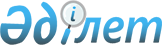 О противодействии терроризмуЗакон Республики Казахстан от 13 июля 1999 года № 416.      Сноска. Заголовок в редакции Закона РК от 08.04.2010 № 266-IV (порядок введения в действие см. ст.2).      Вниманию пользователей!      Для удобства пользования РЦПИ создано ОГЛАВЛЕНИЕ      Настоящий Закон устанавливает принципы, цель, правовые и организационные основы противодействия терроризму.      Сноска. Преамбула в редакции Закона РК от 08.01.2013 № 63-V (вводится в действие по истечении десяти календарных дней после его первого официального опубликования).
      Сноска. По тексту слова "террористической акции", "террористических акций", "террористических акциях", "террористическую акцию" заменены соответственно словами "акта терроризма", "актов терроризма", "актах терроризма", "акт терроризма" в соответствии с Законом РК от 08.04.2010 № 266-IV (порядок введения в действие см. ст.2).
 Глава 1. Общие положения Статья 1. Основные понятия, используемые в настоящем Законе      В настоящем Законе используются следующие основные понятия:      1) объекты массового скопления людей – объекты общественного питания, транспортной инфраструктуры (в сфере автомобильного и городского рельсового транспорта), а также торговые, спортивные, развлекательные объекты, концертные залы и иные публичные сооружения, организации образования и здравоохранения, места размещения туристов;      2) подразделение специального назначения – подразделение, сформированное для пресечения актов терроризма;      3) заложник – физическое лицо, захваченное и (или) удерживаемое с целью понуждения государственного органа, органа местного самоуправления или международной организации совершить какое-либо действие или воздержаться от совершения какого-либо действия как условия освобождения лица, захваченного и (или) удерживаемого;      3-1) охраняемые объекты – здания, строения и сооружения, предназначенные для пребывания охраняемых лиц, а также прилегающие к ним территория и акватория;      4) идеология насилия – система общественных теорий, взглядов и идей, оправдывающих насилие, в том числе с применением террористических методов и средств для достижения политических, религиозных, идеологических и иных целей;      5) терроризм – идеология насилия и практика воздействия на принятие решения государственными органами, органами местного самоуправления или международными организациями путем совершения либо угрозы совершения насильственных и (или) иных преступных действий, связанных с устрашением населения и направленных на причинение ущерба личности, обществу и государству;      6) акт терроризма – совершение или угроза совершения взрыва, поджога или иных действий, создающих опасность гибели людей, причинения значительного имущественного ущерба либо наступления иных общественно опасных последствий, если эти действия совершены в целях нарушения общественной безопасности, устрашения населения либо оказания воздействия на принятие решений государственными органами Республики Казахстан, иностранными государствами или международными организациями, а также посягательство на жизнь человека, совершенное в тех же целях, а равно посягательство на жизнь государственного или общественного деятеля, совершенное в целях прекращения его государственной или иной политической деятельности либо из мести за такую деятельность;      6-1) призыв к совершению акта терроризма – обращение, выраженное публично или отраженное в распространяемом информационном материале, воздействующее на сознание, волю и поведение физического лица с целью побуждения его на совершение акта терроризма;      7) антитеррористическая операция – комплекс специальных мероприятий с применением физической силы, служебных собак, боевой и иной техники, оружия и специальных средств по предупреждению, пресечению акта терроризма, обезвреживанию террористов, взрывных устройств, обеспечению безопасности физических лиц и организаций, а также по минимизации и (или) ликвидации последствий акта терроризма.      По решению начальника Службы государственной охраны Республики Казахстан охранные мероприятия по обеспечению безопасности охраняемых лиц проводятся в рамках антитеррористических операций в соответствии с настоящим Законом;      8) правовой режим антитеррористической операции – особый режим функционирования государственных органов, осуществляющих противодействие терроризму, при котором в зоне проведения антитеррористической операции допускается установление отдельных мер, временных ограничений прав и свобод граждан, иностранцев и лиц без гражданства, а также прав юридических лиц на период проведения антитеррористической операции;      9) зона проведения антитеррористической операции – определенные руководителем антитеррористической операции отдельные участки местности или акватории, воздушное пространство, транспортное средство, здание, строение, сооружение, помещение и прилегающие к ним территории, в пределах которых проводится указанная операция;      10) противодействие терроризму – деятельность государственных органов и органов местного самоуправления по:      профилактике терроризма;      выявлению, пресечению террористической деятельности, раскрытию и расследованию террористических преступлений;      минимизации и (или) ликвидации последствий терроризма путем оказания экстренной медицинской помощи, медико-психологического сопровождения, проведения аварийно-спасательных и противопожарных мероприятий, восстановления нормального функционирования и экологической безопасности подвергшихся террористическому воздействию объектов, социальной реабилитации лиц, потерпевших в результате акта терроризма, и лиц, участвовавших в его пресечении, возмещения морального и материального вреда лицам, потерпевшим в результате акта терроризма;      11) уполномоченный государственный орган по координации деятельности в сфере противодействия терроризму – государственный орган, осуществляющий в пределах своих полномочий межведомственную координацию деятельности в сфере противодействия терроризму;      12) финансирование терроризма – предоставление или сбор денег и (или) иного имущества, права на имущество или выгод имущественного характера, а также дарение, мена, пожертвования, благотворительная помощь, оказание информационных и иного рода услуг либо оказание финансовых услуг физическому лицу либо группе лиц, либо юридическому лицу, совершенные лицом, заведомо осознававшим террористический характер их деятельности либо то, что предоставленное имущество, оказанные информационные, финансовые и иного рода услуги будут использованы для осуществления террористической деятельности либо обеспечения террористической группы, террористической организации, незаконного военизированного формирования;      13) профилактика терроризма – комплекс правовых, экономических, социальных, организационных, воспитательных, пропагандистских и иных мер, осуществляемых государственными и местными исполнительными органами по выявлению, изучению, устранению причин и условий, способствующих возникновению и распространению терроризма;      14) террорист – лицо, участвующее в осуществлении террористической деятельности;      14-1) террористические материалы – любые информационные материалы, содержащие информацию о способах и средствах совершения акта терроризма, а также признаки и (или) призывы к осуществлению террористической деятельности либо обосновывающие или оправдывающие необходимость осуществления такой деятельности;      15) террористическая группа – организованная группа, преследующая цель совершения одного или нескольких террористических преступлений;      16) объекты, уязвимые в террористическом отношении, – особо важные государственные, стратегические, опасные производственные объекты, а также объекты отраслей экономики, имеющие стратегическое значение, объекты массового скопления людей, охраняемые объекты, требующие обязательной организации антитеррористической защиты;      16-1) антитеррористическая защищенность объектов, уязвимых в террористическом отношении, – состояние объектов, уязвимых в террористическом отношении, характеризующееся наличием условий, препятствующих совершению акта терроризма, а также обеспечивающих минимизацию и ликвидацию последствий в случае его совершения;      16-2) антитеррористическая защита объектов, уязвимых в террористическом отношении, – комплекс правовых, организационных мер и технических средств, направленный на обеспечение антитеррористической защищенности объектов;      17) террористическая организация – организация, осуществляющая террористическую деятельность либо признающая возможность использования в своей деятельности терроризма, в отношении которой принято и вступило в законную силу решение суда о признании ее террористической;      18) террористическая деятельность – совершение любых из нижеследующих деяний:      организация, планирование, подготовка, финансирование и реализация акта терроризма;       подстрекательство к акту терроризма;       организация незаконного военизированного формирования, преступного сообщества (преступной организации), организованной группы в целях совершения акта терроризма, а равно участие в таких структурах;      вербовка или подготовка либо вооружение лиц в целях организации террористической деятельности;      информационное или иное пособничество в организации, планировании, подготовке и совершении акта терроризма;      пропаганда идей терроризма, распространение террористических материалов, в том числе с использованием средств массовой информации или сетей телекоммуникаций, а также публичные призывы к совершению акта терроризма;      оказание финансовой, правовой помощи или иное содействие террористам, а также организациям, деятельность которых признана террористической в соответствии с законодательством Республики Казахстан, с осознанием того, что указанные действия будут использованы для осуществления террористической деятельности либо обеспечения террористической организации;      наемничество;      создание баз (лагерей) подготовки наемников;      нападение на лиц или организации, которые пользуются международной защитой;      посягательство на жизнь Президента Республики Казахстан;      диверсия;      прохождение террористической подготовки, в том числе проезд к месту обучения для участия в террористической деятельности;      захват заложника;      нападение на здания, сооружения, средства сообщения и связи или их захват;      угон, а равно захват воздушного или водного судна либо железнодорожного подвижного состава.      Сноска. Статья 1 - в редакции Закона РК от 08.01.2013 № 63-V (вводится в действие по истечении десяти календарных дней после его первого официального опубликования); с изменениями, внесенными законами РК от 04.07.2014 № 233-V (вводится в действие по истечении десяти календарных дней после дня его первого официального опубликования); от 03.11.2014 № 244-V (порядок введения в действие см. ст. 2); от 16.11.2015 № 403-V (вводится в действие по истечении десяти календарных дней после дня его первого официального опубликования); от 13.05.2020 № 325-VІ (вводится в действие по истечении шести месяцев после дня его первого официального опубликования); от 01.07.2022 № 131-VII (вводится в действие по истечении шестидесяти календарных дней после дня его первого официального опубликования).
 Статья 2. Законодательство Республики Казахстан о противодействии терроризму      1. Законодательство Республики Казахстан о противодействии терроризму основывается на Конституции Республики Казахстан и состоит из настоящего Закона и иных нормативных правовых актов Республики Казахстан.      2. Если международным договором, ратифицированным Республикой Казахстан, устанавливаются иные правила, чем те, которые предусмотрены настоящим Законом, то применяются правила международного договора.      Сноска. Статья 2 в редакции Закона РК от 08.04.2010 № 266-IV (порядок введения в действие см. ст.2).
 Статья 3. Принципы и цель противодействия терроризму       Сноска. Заголовок статьи 3 в редакции Закона РК от 08.01.2013 № 63-V (вводится в действие по истечении десяти календарных дней после его первого официального опубликования).       1. Противодействие терроризму в Республике Казахстан основывается на следующих основных принципах:       1) обеспечении и защите прав и свобод человека и гражданина, приоритета защиты жизни и здоровья, прав и законных интересов лиц, подвергающихся опасности в результате совершения террористических преступлений;      2) соблюдении законности;       2-1) соразмерности мер противодействия терроризму степени террористической опасности;        3) приоритете предупреждения терроризма;        4) неотвратимости наказания за осуществление террористической деятельности;       5) системности и комплексном использовании политических, информационно-пропагандистских, социально-экономических, правовых, специальных и иных мер противодействия терроризму;      6) единоначалии в оперативном руководстве привлекаемыми силами и средствами при проведении антитеррористической операции;      7) сочетании гласных и негласных методов противодействия терроризму;      8) обеспечении ограниченного доступа к сведениям о тактике, формах, методах, средствах и составе участников антитеррористических операций.      2. Целью противодействия терроризму в Республике Казахстан является защита личности, общества и государства от терроризма.      Сноска. Статья 3 с изменениями, внесенными законами РК от 08.04.2010 № 266-IV (порядок введения в действие см. ст.2); от 08.01.2013 № 63-V (вводится в действие по истечении десяти календарных дней после его первого официального опубликования).
 Глава 2. Основы организации противодействия терроризму       Сноска. Заголовок главы 2 в редакции Закона РК от 08.04.2010 № 266-IV (порядок введения в действие см. ст.2). Статья 4. Общегосударственная система противодействия терроризму       1. Субъектом обеспечения безопасности от посягательств террористов является государство.      2. Президент Республики Казахстан:      1) определяет основные направления государственной политики в сфере противодействия терроризму;      2) в целях своевременного информирования населения о возникновении угрозы акта терроризма и организации деятельности по противодействию его совершению, осуществляемой государственными органами и органами местного самоуправления, утверждает правила организации и функционирования государственной системы мониторинга информации и оповещения населения о возникновении угрозы акта терроризма;      3) утверждает положение об Антитеррористическом центре Республики Казахстан;      4) утверждает типовое положение об антитеррористических комиссиях;      5) утверждает положение о республиканском, областном, города республиканского значения, столицы, района (города областного значения) и морском оперативных штабах по борьбе с терроризмом;      6) утверждает инструкцию о порядке применения Вооруженными Силами Республики Казахстан оружия, боевой техники и специальных средств для пресечения актов терроризма в воздушном пространстве, во внутренних и территориальных водах, в рыболовной зоне, на континентальном шельфе Республики Казахстан, при обеспечении безопасности мореплавания;      7) осуществляет другие полномочия в соответствии с Конституцией и законами Республики Казахстан.      3. Правительство Республики Казахстан:      1) организует обеспечение деятельности государственных и местных исполнительных органов по противодействию терроризму необходимыми силами, средствами и ресурсами;      2) организует разработку и осуществление мер по предупреждению терроризма, минимизации и (или) ликвидации последствий терроризма;      3) определяет порядок организации деятельности в сфере противодействия терроризму в Республике Казахстан;      4) утверждает правила и критерии отнесения объектов к уязвимым в террористическом отношении, требования к организации антитеррористической защиты объектов, уязвимых в террористическом отношении, а также типовой паспорт антитеррористической защищенности объектов, уязвимых в террористическом отношении;      5) утверждает правила взаимодействия органов внутренних дел, национальной безопасности, прокуратуры и уполномоченного органа в сфере религиозной деятельности по противодействию религиозному экстремизму и терроризму в специальных и исправительных учреждениях;      6) утверждает правила возмещения вреда физическим и юридическим лицам, причиненного при пресечении акта терроризма правомерными действиями должностных лиц государственных органов, осуществляющих противодействие терроризму;       7) утверждает правила возмещения имущественного вреда, причиненного физическим и юридическим лицам в результате акта терроризма;       8) выполняет иные функции, возложенные на него Конституцией, законами и актами Президента Республики Казахстан в сфере противодействия терроризму.      4. Государственные органы и органы местного самоуправления осуществляют противодействие терроризму в пределах своих компетенций.      5. Уполномоченным государственным органом по координации деятельности в сфере противодействия терроризму в Республике Казахстан является Комитет национальной безопасности Республики Казахстан, который:      1) координирует деятельность государственных органов и органов местного самоуправления в сфере противодействия терроризму;      2) осуществляет контроль за реализацией государственными органами и органами местного самоуправления Республики Казахстан комплекса мер по совершенствованию систем безопасности и готовности к нейтрализации террористических угроз;       3) разрабатывает в пределах полномочий нормативные правовые акты в сфере противодействия терроризму;       4) представляет Президенту Республики Казахстан ежегодный доклад о принимаемых мерах по противодействию терроризму, а также осуществляет текущее информирование Президента и Правительства Республики Казахстан о террористических угрозах;      5) способствует повышению уровня антитеррористической защищенности объектов, уязвимых в террористическом отношении, посредством информирования их руководителей о характере и специфике террористических угроз, разработки рекомендаций по противодействию терроризму и антитеррористической защите, осуществления оценки готовности объектов, уязвимых в террористическом отношении, к воспрепятствованию совершению акта терроризма, обеспечению минимизации и ликвидации его последствий путем проведения практических антитеррористических учений, тренировок и экспериментов, за исключением охраняемых объектов;      6) осуществляет иные функции, предусмотренные настоящим Законом, иными законами, актами Президента Республики Казахстан.      Координация деятельности государственных органов в сфере противодействия терроризму осуществляется посредством достижения взаимодействия этих органов, взаимного обмена информацией и согласованности их действий для реализации общих задач и целей.      Для реализации решений государственных органов в сфере противодействия терроризму могут издаваться нормативные правовые и правовые акты указанных органов.      Координация деятельности осуществляется:       органами национальной безопасности в рамках постоянно действующего Антитеррористического центра Республики Казахстан, который создается при уполномоченном государственном органе по координации деятельности в сфере противодействия терроризму;      акиматами области, города республиканского значения, столицы, района (города областного значения) в рамках антитеррористических комиссий, которые создаются при местном исполнительном органе области, города республиканского значения, столицы, района (города областного значения).      Для обеспечения эффективного взаимодействия государственных органов, осуществляющих противодействие терроризму, их уполномоченные представители прикомандировываются или направляются в рабочий орган Антитеррористического центра Республики Казахстан.      Порядок прикомандирования или направления уполномоченных представителей государственных органов в рабочий орган Антитеррористического центра Республики Казахстан определяется положением об Антитеррористическом центре Республики Казахстан.       Положение об Антитеррористическом центре Республики Казахстан и типовое положение об антитеррористических комиссиях утверждаются Президентом Республики Казахстан.      На основе типового положения об антитеррористических комиссиях акимы области, города республиканского значения, столицы, района (города областного значения) утверждают положения об антитеррористических комиссиях.      6. При необходимости к деятельности по противодействию терроризму в пределах своей компетенции могут привлекаться и иные государственные органы.      Местные исполнительные органы координируют деятельность территориальных подразделений центральных государственных органов и органов местного самоуправления по профилактике терроризма, а также минимизации и (или) ликвидации последствий терроризма на соответствующей территории через антитеррористические комиссии.      Для реализации их решений могут издаваться правовые акты органов, представители которых входят в состав соответствующих комиссий.      Сноска. Статья 4 в редакции Закона РК от 08.04.2010 № 266-IV (порядок введения в действие см. ст.2); с изменениями, внесенными законами РК от 13.02.2012 № 553-IV (вводится в действие по истечении десяти календарных дней после его первого официального опубликования); от 08.01.2013 № 63-V (вводится в действие по истечении десяти календарных дней после его первого официального опубликования); от 03.11.2014 № 244-V (вводится в действие по истечении десяти календарных дней после дня его первого официального опубликования); от 22.12.2016 № 28-VІ (вводится в действие по истечении десяти календарных дней после дня его первого официального опубликования); от 12.07.2018 № 180-VI (вводится в действие по истечении десяти календарных дней после дня его первого официального опубликования); от 13.05.2020 № 325-VІ (вводится в действие по истечении шести месяцев после дня его первого официального опубликования); от 23.02.2021 № 11-VII (порядок введения в действие см. ст. 2).
 Статья 5. Взаимодействие государственных органов Республики Казахстан, осуществляющих противодействие терроризму       Сноска. Заголовок статьи 5 с изменениями, внесенными Законом РК от 08.04.2010 № 266-IV (порядок введения в действие см. ст.2).       Государственные органы Республики Казахстан, осуществляющие противодействие терроризму, в пределах своей компетенции:        1) взаимодействуют между собой, используя возможности государственных органов и организаций, а также содействие граждан;        2) информируют о фактах и признаках подготовки деяний, подпадающих под определение террористической деятельности и относящихся к компетенции этих государственных органов, и оказывают взаимную необходимую помощь;        3) проводят совместные антитеррористические операции.       Сноска. Статья 5 с изменениями, внесенными Законом РК от 08.04.2010 № 266-IV (порядок введения в действие см. ст.2).
 Статья 6. Взаимодействие государственных органов Республики Казахстан, осуществляющих противодействие терроризму, с органами иностранных государств и международными правоохранительными организациями        Сноска. Заголовок статьи 6 с изменениями, внесенными Законом РК от 08.04.2010 № 266-IV (порядок введения в действие см. ст.2).      Государственные органы Республики Казахстан, осуществляющие противодействие терроризму, сотрудничают в сфере противодействия терроризму с органами иностранных государств, международными правоохранительными организациями в соответствии с национальным законодательством и международными договорами, проводят оперативно-розыскные, контрразведывательные мероприятия на территории Республики Казахстан или иностранных государств в соответствии с международными договорами, ратифицированными Республикой Казахстан.       Республика Казахстан преследует на своей территории по запросу компетентных органов других государств лиц, причастных к террористической деятельности, независимо от места совершения ими акта терроризма.       Сноска. Статья 6 с изменениями, внесенными законами РК от 08.04.2010 № 266-IV (порядок введения в действие см. ст.2); от 28.12.2016 № 36-VІ (вводится в действие по истечении двух месяцев после дня его первого официального опубликования).
 Глава 3. Компетенция государственных органов Республики Казахстан, осуществляющих противодействие терроризму       Сноска. Заголовок главы 3 в редакции Закона РК от 08.04.2010 № 266-IV (порядок введения в действие см. ст.2) Статья 7. Компетенция государственных органов Республики Казахстан, осуществляющих противодействие терроризму      Противодействие терроризму осуществляют государственные органы в пределах установленной законодательством Республики Казахстан компетенции:      1) органы национальной безопасности Республики Казахстан:      выявляют, предупреждают, пресекают и расследуют террористические преступления, отнесенные законами Республики Казахстан к их ведению;      осуществляют анализ и прогнозирование террористических угроз;      организуют проведение антитеррористических операций;      контрразведывательными мероприятиями осуществляют противодействие террористической деятельности;      сотрудничают с соответствующими компетентными органами иностранных государств, а также международными организациями;      осуществляют разведывательную деятельность в сфере противодействия террористическим и экстремистским организациям;      участвуют в обеспечении защиты загранучреждений Республики Казахстан и их персонала от террористических угроз и определяют соответствие антитеррористической защищенности загранучреждений Республики Казахстан требованиям, предусмотренным законодательством Республики Казахстан о противодействии терроризму;      разрабатывают и утверждают перечень объектов органов национальной безопасности Республики Казахстан, уязвимых в террористическом отношении, согласно их категории;      2) органы внутренних дел Республики Казахстан:      выявляют, предупреждают, пресекают и расследуют террористические преступления, отнесенные законами Республики Казахстан к их ведению;      участвуют в проведении антитеррористических операций;      контролируют состояние антитеррористической защищенности объектов, уязвимых в террористическом отношении, за исключением воинских частей и учреждений Вооруженных Сил Республики Казахстан, других войск и воинских формирований, объектов специальных государственных органов Республики Казахстан, а также охраняемых объектов и загранучреждений Республики Казахстан;      согласовывают, ведут учет, хранение и (или) уничтожение паспортов антитеррористической защищенности объектов, уязвимых в террористическом отношении, за исключением паспортов воинских частей и учреждений Вооруженных Сил Республики Казахстан, других войск и воинских формирований, объектов специальных государственных органов Республики Казахстан, а также паспортов охраняемых объектов и загранучреждений Республики Казахстан;      3) Служба государственной охраны Республики Казахстан:      обеспечивает безопасность Президента Республики Казахстан, иных охраняемых лиц и объектов, подлежащих охране в соответствии с Законом Республики Казахстан "О Службе государственной охраны Республики Казахстан", организует и проводит охранные мероприятия;      разрабатывает и утверждает перечень объектов Службы государственной охраны Республики Казахстан, уязвимых в террористическом отношении, и устанавливает к ним требования по организации антитеррористической защиты согласно их категории;      вправе устанавливать дополнительные требования к организации антитеррористической защиты объектов, уязвимых в террористическом отношении, предназначенных для пребывания охраняемых лиц;      согласовывает, ведет учет, хранение и (или) уничтожение паспортов антитеррористической защищенности охраняемых объектов.      По решению начальника Службы государственной охраны Республики Казахстан проводятся антитеррористические операции по обеспечению безопасности охраняемых лиц;      4) Министерство обороны Республики Казахстан:      участвует в обеспечении безопасности воздушного, водного и наземного пространства при проведении антитеррористических операций;      разрабатывает и утверждает перечень воинских частей и учреждений Министерства обороны Республики Казахстан, уязвимых в террористическом отношении, согласно их категории;      организует антитеррористическую защиту воинских частей и учреждений Министерства обороны Республики Казахстан, уязвимых в террористическом отношении;      5) исключен Законом РК от 13.05.2020 № 325-VІ (вводится в действие по истечении шести месяцев после дня его первого официального опубликования);
      6) уполномоченный орган по финансовому мониторингу Республики Казахстан осуществляет финансовый мониторинг и принимает иные меры по противодействию финансированию терроризма в соответствии с Законом Республики Казахстан "О противодействии легализации (отмыванию) доходов, полученных преступным путем, и финансированию терроризма";      7) уполномоченный орган в сфере гражданской защиты осуществляет мероприятия по защите населения и территорий от чрезвычайных ситуаций техногенного характера, возникших в результате совершенного акта терроризма, а также принимает участие в ликвидации его последствий;      7-1) уполномоченный орган в области промышленной безопасности участвует в организации мониторинга состояния антитеррористической защищенности опасных производственных объектов;      8) уполномоченный орган в сфере внешней политики обеспечивает реализацию внешнеполитического курса Республики Казахстан в области международного сотрудничества по противодействию терроризму, разрабатывает и утверждает перечень загранучреждений Республики Казахстан, уязвимых в террористическом отношении, согласно их категории;       9) уполномоченный орган в области связи и информации обеспечивает пропаганду социально значимых ценностей и межэтнического согласия, а также осуществляет противодействие распространению идеологии терроризма в информационном пространстве Республики Казахстан;       9-1) уполномоченный орган в области культуры обеспечивает реализацию мер, направленных на укрепление внутриполитической стабильности и межэтнического согласия в Республике Казахстан;      10) уполномоченный орган в области охраны окружающей среды участвует в мероприятиях по восстановлению нормального функционирования и экологической безопасности подвергшихся террористическому воздействию объектов;      11) уполномоченный орган в сфере государственного планирования осуществляет разработку и реализацию комплекса мер, направленных на формирование основных приоритетов социально-экономического развития Республики Казахстан, в целях недопущения межнациональных и межконфессиональных конфликтов и социально-экономических предпосылок к проявлениям терроризма;      12) уполномоченный орган в области развития агропромышленного комплекса участвует в организации мониторинга состояния антитеррористической защищенности гидротехнических сооружений, осуществляет государственный ветеринарно-санитарный контроль и надзор, государственный фитосанитарный контроль за физической защитой источников особо опасных организмов;      13) уполномоченный орган в сфере транспорта и коммуникаций организует оперативное обеспечение заинтересованных государственных органов информацией, необходимой для решения задач по противодействию терроризму на объектах транспортно-коммуникационной отрасли, и обеспечивает в пределах своей компетенции мероприятия по их антитеррористической защищенности;      14) исключен Законом РК от 07.11.2014 № 248-V (вводится в действие по истечении десяти календарных дней после дня его первого официального опубликования);
      15) служба экономических расследований осуществляет мероприятия по выявлению и пресечению незаконного перемещения через таможенную границу Евразийского экономического союза оружия, боеприпасов, взрывчатых веществ и иных предметов, которые могут быть использованы в качестве средств совершения террористических преступлений, а также по предупреждению, выявлению, пресечению источников, каналов и способов финансирования терроризма;      16) уполномоченный орган в области использования атомной энергии осуществляет контроль и надзор за состоянием антитеррористической защищенности ядерных установок, радиационных источников, пунктов хранения радиоактивных материалов, за системами единого государственного учета и контроля ядерных материалов, радиоактивных веществ, радиоактивных отходов, участвует в организации мониторинга состояния антитеррористической защищенности производственных объектов;      17) органы юстиции организуют бесплатную необходимую правовую помощь физическим и юридическим лицам, потерпевшим в результате акта терроризма, и лицам, участвовавшим в его пресечении, по вопросам, касающимся их компетенции, в том числе в выдаче необходимых документов;      18) уполномоченный орган в области социальной защиты населения обеспечивает реализацию мер и координацию деятельности местных исполнительных органов по вопросам трудоустройства лиц, потерпевших в результате акта терроризма, и лиц, участвовавших в его пресечении;      19) уполномоченный орган в области образования и науки обеспечивает формирование в обществе антитеррористического сознания путем организации факультативных занятий в общеобразовательных и высших учебных заведениях Республики Казахстан, осуществляет межотраслевую координацию по вопросам социальной реабилитации детей, пострадавших от террористической деятельности;      20) уполномоченный орган в области здравоохранения участвует в реализации мер по минимизации и (или) ликвидации последствий акта терроризма, организует экстренную медицинскую помощь, медико-психологическое сопровождение лиц, потерпевших в результате акта терроризма;       Примечание ИЗПИ!       Часть первую предусмотрено дополнить подпунктом 20-1) в соответствии с Законом РК от 21.05.2022 № 123-VII (вводится в действие по истечении шести месяцев после дня его первого официального опубликования).      21) уполномоченный орган в сфере религиозной деятельности обеспечивает межконфессиональное согласие, права граждан на религиозную деятельность и взаимодействует с религиозными объединениями с целью недопущения пропаганды идеологии насилия и терроризма.      Государственные органы Республики Казахстан, осуществляющие противодействие терроризму, исполняют иные полномочия, предусмотренные законами Республики Казахстан, актами Президента Республики Казахстан и Правительства Республики Казахстан.      Сноска. Статья 7 в редакции Закона РК от 08.01.2013 № 63-V (вводится в действие по истечении десяти календарных дней после его первого официального опубликования); с изменениями, внесенными законами РК от 11.04.2014 № 189-V (вводится в действие по истечении десяти календарных дней после дня его первого официального опубликования); от 10.06.2014 № 206-V (вводится в действие по истечении десяти календарных дней после дня его первого официального опубликования); от 04.07.2014 № 233-V (вводится в действие по истечении десяти календарных дней после дня его первого официального опубликования); от 29.09.2014 № 239-V (вводится в действие по истечении десяти календарных дней после дня его первого официального опубликования); от 03.11.2014 № 244-V (вводится в действие по истечении десяти календарных дней после дня его первого официального опубликования); от 07.11.2014 № 248-V (вводится в действие по истечении десяти календарных дней после дня его первого официального опубликования); от 22.12.2016 № 28-VІ (вводится в действие по истечении десяти календарных дней после дня его первого официального опубликования); от 11.07.2017 № 91-VI (вводится в действие по истечении десяти календарных дней после дня его первого официального опубликования); от 26.12.2017 № 124-VI (вводится в действие с 01.01.2018); от 13.05.2020 № 325-VІ (вводится в действие по истечении шести месяцев после дня его первого официального опубликования); от 13.05.2020 № 326-VІ (вводится в действие по истечении десяти календарных дней после дня его первого официального опубликования).
 Статья 8. Компетенция иных государственных органов Республики Казахстан в противодействии терроризму        Сноска. Статья 8 исключена Законом РК от 08.01.2013 № 63-V (вводится в действие по истечении десяти календарных дней после его первого официального опубликования). Статья 9. Обязательность содействия государственным органам Республики Казахстан в противодействии терроризму      1. Должностные лица государственных органов и организаций Республики Казахстан обязаны оказывать содействие и необходимую помощь государственным органам, осуществляющим противодействие терроризму.      2. Граждане Республики Казахстан обязаны незамедлительно сообщать государственным органам, осуществляющим противодействие терроризму, сведения о готовящемся или совершенном акте терроризма.      3. Предоставление государственным органам информации о готовящихся или совершенных актах терроризма расценивается как исполнение гражданского долга. За информацию, которая помогла предотвратить или пресечь акт терроризма, уполномоченным государственным органом по координации деятельности в сфере противодействия терроризму устанавливается и выплачивается вознаграждение в порядке, определяемом Правительством Республики Казахстан.      Сноска. Статья 9 в редакции Закона РК от 08.04.2010 № 266-IV (порядок введения в действие см. ст. 2); с изменением, внесенным Законом РК от 02.08.2015 № 343-V (вводится в действие с 01.01.2017). 
 Глава 4. Предупреждение, выявление и пресечение
террористической деятельности Статья 10. Предупреждение террористической деятельности       1. На территории Республики Казахстан запрещается:      1) пропаганда терроризма;      2) создание, регистрация и функционирование террористических организаций, а также незаконных военизированных формирований.      2. Органы национальной безопасности Республики Казахстан имеют право запрещать въезд в Республику Казахстан иностранцам и лицам без гражданства, которые принимали участие в террористической деятельности.       3. Исключен Законом РК от 08.01.2013 № 63-V (вводится в действие по истечении десяти календарных дней после его первого официального опубликования).      Сноска. Статья 10 в редакции Закона РК от 08.04.2010 № 266-IV (порядок введения в действие см. ст.2); с изменением, внесенным Законом РК от 08.01.2013 № 63-V (вводится в действие по истечении десяти календарных дней после его первого официального опубликования).
       
 Статья 10-1. Информационно-пропагандистское противодействие терроризму      1. Информационно-пропагандистское противодействие терроризму осуществляется в целях:      разъяснения опасности терроризма;      разоблачения форм, методов и приемов, с помощью которых террористы осуществляют пропаганду своих взглядов и идей;      формирования в обществе антитеррористического сознания;      объединения усилий государственных органов, осуществляющих противодействие терроризму, и институтов гражданского общества в профилактике терроризма;      сокращения социальной базы поддержки терроризма.      2. Государственные органы, осуществляющие противодействие терроризму, обязаны:      организовывать и координировать в рамках своей компетенции информационно-пропагандистское противодействие терроризму;      стимулировать участие в этой деятельности представителей средств массовой информации, юридических лиц, институтов гражданского общества, религиозных объединений;      участвовать в формировании антитеррористического сознания в обществе.      Сноска. Глава 4 дополнена статьей 10-1 в соответствии с Законом РК от 08.01.2013 № 63-V (вводится в действие по истечении десяти календарных дней после его первого официального опубликования).
 Статья 10-2. Антитеррористическая защита объектов, уязвимых в террористическом отношении       1. Центральные государственные органы, в том числе государственные органы, непосредственно подчиненные и подотчетные Президенту Республики Казахстан, на основе требований к организации антитеррористической защиты объектов, уязвимых в террористическом отношении, определяемых согласно подпункту 4) пункта 3 статьи 4 настоящего Закона, разрабатывают и утверждают инструкции по организации антитеррористической защиты объектов, уязвимых в террористическом отношении.       Основанием для разработки инструкций по организации антитеррористической защиты объектов, уязвимых в террористическом отношении, является наличие объектов, соответствующих критериям отнесения объектов к уязвимым в террористическом отношении, при этом объекты:      являются ведомствами, территориальными подразделениями государственного органа, органами, организациями, находящимися в их ведении и ведении государственного органа, являющимися другими подведомственными организациями, а также состоят на организационном и материально-техническом обеспечении государственного органа;      предназначены (используются) для осуществления деятельности в сфере (области), реализуемой государственным органом политики.      Инструкции по организации антитеррористической защиты объектов, уязвимых в террористическом отношении, за исключением инструкций, разрабатываемых для объектов специальных государственных органов, органов внутренних дел Республики Казахстан, а также войсковых частей и учреждений Вооруженных Сил Республики Казахстан, других войск и воинских формировании, согласовываются:      с Комитетом национальной безопасности Республики Казахстан и Министерством внутренних дел Республики Казахстан, за исключением охраняемых объектов;      со Службой государственной охраны Республики Казахстан для охраняемых объектов;      с субъектами внешней разведки для загранучреждений Республики Казахстан.       2. В целях защиты объектов, уязвимых в террористическом отношении, информация о состоянии антитеррористической защищенности конкретных объектов, уязвимых в террористическом отношении, является информацией с ограниченным доступом. Виды информации, подлежащие ограничению, определяются нормативными правовыми актами, разрабатываемыми на основании подпункта 4) пункта 3 статьи 4 настоящего Закона.      Сноска. Глава 4 дополнена статьей 10-2 в соответствии с Законом РК от 08.01.2013 № 63-V (вводится в действие по истечении десяти календарных дней после его первого официального опубликования); в редакции Закона РК от 13.05.2020 № 325-VІ (вводится в действие по истечении шести месяцев после дня его первого официального опубликования).
 Статья 10-3. Обязанности собственников, владельцев, руководителей или иных должностных лиц объектов, уязвимых в террористическом отношении, субъектов охранной деятельности, заключивших договор об оказании охранных услуг по объектам, уязвимым в террористическом отношении       Сноска. Заголовок статьи 10-3 в редакции Закона РК от 13.05.2020 № 325-VІ (вводится в действие по истечении шести месяцев после дня его первого официального опубликования).       1. Собственники, владельцы, руководители или иные должностные лица объектов, уязвимых в террористическом отношении, с целью обеспечения их антитеррористической защищенности обязаны реализовывать в соответствии с требованиями к организации антитеррористической защиты объектов, уязвимых в террористическом отношении, предусмотренными подпунктом 4) пункта 3 статьи 4 настоящего Закона, и инструкциями по организации антитеррористической защиты объектов, уязвимых в террористическом отношении, предусмотренными пунктом 1 статьи 10-2 настоящего Закона, мероприятия по:      1) обеспечению соответствующего пропускного режима, оснащению объектов современным инженерно-техническим охранным оборудованием в соответствии с предъявляемыми к ним требованиями;      2) разработке на основе типового паспорта – паспорта антитеррористической защищенности объекта, уязвимого в террористическом отношении;      3) организации профилактических и учебных мероприятий с персоналом объектов, уязвимых в террористическом отношении, по обеспечению их антитеррористической защищенности;      4) участию с уполномоченными государственными органами и организациями, оперативными штабами по борьбе с терроризмом при планировании и организации ими совместных действий по вопросам реагирования на акты терроризма, а также ликвидации угроз техногенного характера, возникших в результате совершенного акта терроризма.      5) исключен Законом РК от 13.05.2020 № 325-VІ (вводится в действие по истечении шести месяцев после дня его первого официального опубликования).
      В случае совершения акта терроризма собственники, владельцы, руководители или иные должностные лица объектов, уязвимых в террористическом отношении, обязаны незамедлительно информировать органы национальной безопасности или органы внутренних дел Республики Казахстан о совершенном акте терроризма и обеспечить эвакуацию персонала.       1-1. Субъекты охранной деятельности, заключившие договоры об оказании охранных услуг по объектам, уязвимым в террористическом отношении, исполняют обязанности по обеспечению соответствующего пропускного режима, организации учебных мероприятий со своим персоналом, надлежащему использованию технических средств защиты согласно требованиям к организации антитеррористической защиты объектов, уязвимых в террористическом отношении, предусмотренным подпунктом 4) пункта 3 статьи 4 настоящего Закона, и инструкциям по организации антитеррористической защиты объектов, уязвимых в террористическом отношении, предусмотренным пунктом 1 статьи 10-2 настоящего Закона.      2. В целях реализации соответствующих мероприятий собственники, владельцы, руководители или иные должностные лица объектов, уязвимых в террористическом отношении, обязаны предусматривать необходимое финансирование.      3. Невыполнение собственниками, владельцами, руководителями или иными должностными лицами объектов, уязвимых в террористическом отношении, а также субъектами охранной деятельности, заключившими договоры об оказании охранных услуг по объектам, уязвимым в террористическом отношении, обязанностей, предусмотренных настоящей статьей, влечет ответственность, предусмотренную законами Республики Казахстан.      Сноска. Глава 4 дополнена статьей 10-3 в соответствии с Законом РК от 08.01.2013 № 63-V (вводится в действие по истечении десяти календарных дней после его первого официального опубликования); с изменениями, внесенными законами РК от 22.12.2016 № 28-VІ (вводится в действие по истечении десяти календарных дней после дня его первого официального опубликования); от 13.05.2020 № 325-VІ (вводится в действие по истечении шести месяцев после дня его первого официального опубликования).
 Статья 10-4. Недопущение ввоза, издания, изготовления и (или) распространения террористических материалов      1. На территории Республики Казахстан запрещаются ввоз, издание, изготовление и (или) распространение террористических материалов.      2. Информационные материалы, ввозимые, издаваемые, изготавливаемые и (или) распространяемые на территории Республики Казахстан и содержащие признаки и (или) призывы к осуществлению террористической деятельности, в том числе к совершению акта терроризма, либо обосновывающие или оправдывающие необходимость осуществления такой деятельности, по заявлению прокурора признаются судом террористическими по месту нахождения прокурора, заявившего такие требования, или по месту обнаружения таких материалов с запрещением их ввоза, издания, изготовления и (или) распространения.      Сноска. Глава 4 дополнена статьей 10-4 в соответствии с Законом РК от 03.11.2014 № 244-V (вводится в действие по истечении десяти календарных дней после дня его первого официального опубликования).
 Статья 11. Выявление террористической деятельности       1. Выявление террористической деятельности государственными органами Республики Казахстан, осуществляющими противодействие терроризму, проводится в соответствии с законодательством Республики Казахстан.       2. Государственные органы и организации на территории Республики Казахстан обязаны информировать органы, осуществляющие противодействие терроризму, о всех происшествиях с признаками террористической деятельности.       Сноска. Статья 11 с изменениями, внесенными Законом РК от 08.04.2010 № 266-IV (порядок введения в действие см. ст.2).
 Статья 12. Пресечение акта терроризма      1. В целях пресечения акта терроризма, обезвреживания террористов, взрывных устройств, обеспечения безопасности физических лиц и организаций, а также минимизации и (или) ликвидации его последствий проводится антитеррористическая операция.      2. В целях сохранения жизни и здоровья людей, материальных ценностей и объектов, а также изучения возможности пресечения акта терроризма без применения силы допускается ведение переговоров с террористами. Ведение переговоров поручается лицам, специально уполномоченным на это руководителем оперативного штаба.      3. В случае, если в ходе переговоров с террористом (террористами) цель переговоров не может быть достигнута по причинам его (их) несогласия прекратить акт терроризма и сохраняется реальная угроза жизни и здоровью людей, руководитель антитеррористической операции вправе принять решение о ликвидации террориста (террористов).      4. При обнаружении явной угрозы охраняемому лицу или объекту и невозможности ее устранения иными законными средствами террорист (террористы) может быть (могут быть) по распоряжению руководителя антитеррористической операции ликвидирован (ликвидированы) без переговоров и предупреждения.      5. Участвующие в антитеррористической операции подразделения государственных органов применяют физическую силу, служебных собак, боевую и иную технику, оружие и специальные средства в соответствии с законами Республики Казахстан.      Сноска. Статья 12 в редакции Закона РК от 08.04.2010 № 266-IV (порядок введения в действие см. ст.2).
 Статья 12-1. Учет террористических организаций, информационных материалов, признанных террористическими, и лиц, привлеченных к ответственности за осуществление террористической деятельности      1. В целях профилактики, выявления и пресечения терроризма государственный орган, осуществляющий в пределах своей компетенции статистическую деятельность в области правовой статистики и специальных учетов, на основании решений судов ведет учет террористических организаций, информационных материалов, признанных террористическими, и лиц, привлеченных к ответственности за осуществление террористической деятельности.      2. При признании судом организации террористической и запрещении деятельности посредством ее ликвидации за осуществление террористической деятельности, а также признании информационных материалов террористическими либо привлечении лиц к ответственности за осуществление террористической деятельности суд обязан незамедлительно направить в государственный орган, осуществляющий в пределах своей компетенции статистическую деятельность в области правовой статистики и специальных учетов, информационные учетные документы.      3. Государственный орган, осуществляющий в пределах своей компетенции статистическую деятельность в области правовой статистики и специальных учетов, ведет единые списки организаций и информационных материалов, признанных судом террористическими.      Указанные списки подлежат размещению на интернет-ресурсе государственного органа, осуществляющего в пределах своей компетенции статистическую деятельность в области правовой статистики и специальных учетов.      Сноска. Закон дополнен статьей 12-1 в соответствии с Законом РК от 28.08.2009 № 192-IV (вводится в действие с 08.03.2010); в редакции Закона РК от 03.11.2014 № 244-V (вводится в действие по истечении десяти календарных дней после дня его первого официального опубликования).
 Статья 13. Оперативные штабы      1. В целях противодействия терроризму создаются постоянно действующие республиканский и областной, города республиканского значения, столицы, района (города областного значения) и морской оперативные штабы.      2. Руководителем республиканского оперативного штаба является Председатель Комитета национальной безопасности.      Руководителем областного, города республиканского значения, столицы, районного (города областного значения) оперативного штаба является начальник территориального органа Комитета национальной безопасности.      Руководителем морского оперативного штаба является начальник территориального подразделения Пограничной службы Комитета национальной безопасности, осуществляющего охрану Государственной границы Республики Казахстан и контроль за соблюдением установленных режимов в пограничном пространстве Республики Казахстан на Каспийском море.      3. Руководителем республиканского оперативного штаба при проведении антитеррористической операции, направленной на обеспечение безопасности лиц, подлежащих охране в соответствии с Законом Республики Казахстан "О Службе государственной охраны Республики Казахстан", является начальник Службы государственной охраны Республики Казахстан.      Руководитель областного, города республиканского значения, столицы, районного (города областного значения) оперативного штаба назначается начальником Службы государственной охраны Республики Казахстан из числа представителей государственных органов, входящих в состав республиканского оперативного штаба, или их территориальных органов.      4. В состав республиканского оперативного штаба входят руководители государственных органов, осуществляющих противодействие терроризму, и иных государственных органов, которые в пределах своей компетенции могут оказать необходимую помощь в проведении антитеррористической операции.      В состав областного, города республиканского значения, столицы, района (города областного значения) и морского оперативного штаба входят руководители территориальных подразделений государственных органов, осуществляющих противодействие терроризму, и иных государственных органов, которые в пределах своей компетенции могут оказать необходимую помощь в проведении антитеррористической операции.      5. Исключен Законом РК от 12.07.2018 № 180-VI (вводится в действие по истечении десяти календарных дней после дня его первого официального опубликования).
      Сноска. Статья 13 в редакции Закона РК от 08.04.2010 № 266-IV (порядок введения в действие см. ст.2); с изменениями, внесенными законами РК от 08.01.2013 № 63-V (вводится в действие по истечении десяти календарных дней после его первого официального опубликования); от 04.07.2014 № 233-V (вводится в действие по истечении десяти календарных дней после дня его первого официального опубликования); от 03.11.2014 № 244-V (вводится в действие по истечении десяти календарных дней после дня его первого официального опубликования); от 12.07.2018 № 180-VI (вводится в действие по истечении десяти календарных дней после дня его первого официального опубликования); от 16.11.2020 № 375-VI (вводится в действие по истечении десяти календарных дней после дня его первого официального опубликования).
 Статья 13-1. Руководство антитеррористической операцией      1. В зависимости от масштабов и степени общественной опасности, ожидаемых негативных последствий акта терроризма руководство антитеррористической операцией осуществляет руководитель республиканского или областного, города республиканского значения, столицы, района (города областного значения) и морского оперативного штаба.      2. Руководитель оперативного штаба с начала проведения антитеррористической операции и до ее завершения становится ее руководителем и начальником для всех военнослужащих, сотрудников и специалистов государственных органов Республики Казахстан, привлекаемых к ее проведению. В соответствии с международными договорами, ратифицированными Республикой Казахстан, руководитель оперативного штаба становится начальником для специалистов подразделений специального назначения иностранных государств, привлекаемых для участия в антитеррористической операции.      При чрезвычайных ситуациях социального характера, вызванных массовыми беспорядками; межнациональными и межконфессиональными конфликтами; блокадой или захватом отдельных местностей, особо важных и стратегических объектов; организацией и деятельностью незаконных вооруженных формирований, решение о проведении антитеррористической операции принимается после согласования с республиканским и (или) региональным оперативными штабами, созданными в целях предупреждения и ликвидации чрезвычайных ситуаций социального характера.      3. В условиях режима чрезвычайного положения решение о проведении антитеррористической операции принимается после согласования с Государственной комиссией по обеспечению режима чрезвычайного положения при Президенте Республики Казахстан или комендантом местности.      4. Руководитель республиканского оперативного штаба при получении подтвержденной информации о совершенном акте терроризма или его подготовке, а также начале антитеррористической операции незамедлительно информирует Президента Республики Казахстан, Совет Безопасности Республики Казахстан, Генерального Прокурора Республики Казахстан и Правительство Республики Казахстан.      5. Неправомерное вмешательство другого должностного лица независимо от занимаемой должности в оперативное руководство антитеррористической операцией не допускается.      6. Руководитель оперативного штаба:      1) определяет границы зоны проведения, время начала и завершения антитеррористической операции, принимает решение о направлениях и пределах использования приданных сил и средств.      При этом в зависимости от масштабов и степени общественной опасности, ожидаемых негативных последствий акта терроризма согласовывает указанные решения с республиканским или региональным оперативным штабом, созданным в целях предупреждения и ликвидации чрезвычайной ситуации социального характера, в условиях режима чрезвычайного положения – с Государственной комиссией по обеспечению режима чрезвычайного положения при Президенте Республики Казахстан или комендантом местности;      2) определяет представителя оперативного штаба, ответственного за поддержание связи с представителями средств массовой информации и общественности;      3) принимает решение и отдает боевое распоряжение (боевой приказ) о проведении антитеррористической операции.      7. Обязанности по согласованию проведения антитеррористической операции, предусмотренные пунктами 2, 3 и подпунктом 1) пункта 6 настоящей статьи, не распространяются на антитеррористические операции по обеспечению безопасности охраняемых лиц.      Сноска. Глава 4 дополнена статьей 13-1 в соответствии с Законом РК от 08.04.2010 № 266-IV (порядок введения в действие см. ст.2); с изменениями, внесенными законами РК от 08.01.2013 № 63-V (вводится в действие по истечении десяти календарных дней после его первого официального опубликования); от 10.01.2015 № 275-V (вводится в действие по истечении десяти календарных дней после дня его первого официального опубликования); от 12.07.2018 № 180-VI (вводится в действие по истечении десяти календарных дней после дня его первого официального опубликования); от 11.07.2022 № 136-VII (вводится в действие по истечении шестидесяти календарных дней после дня его первого официального опубликования).
 Статья 14. Силы и средства, привлекаемые для проведения антитеррористических операций      1. Для проведения антитеррористических операций оперативным штабам придаются необходимые силы и средства государственных органов, осуществляющих противодействие терроризму.      2. В соответствии с международными договорами, ратифицированными Республикой Казахстан, в необходимых случаях для участия в антитеррористической операции могут привлекаться подразделения специального назначения иностранных государств.      3. Вооруженные Силы Республики Казахстан применяются в ходе проведения антитеррористической операции по решению Президента Республики Казахстан, в соответствии с настоящим Законом и Законом Республики Казахстан "Об обороне и Вооруженных Силах Республики Казахстан".      Сноска. Статья 14 в редакции Закона РК от 08.04.2010 № 266-IV (порядок введения в действие см. ст.2); с изменением, внесенным Законом РК от 10.01.2015 № 275-V (вводится в действие по истечении десяти календарных дней после дня его первого официального опубликования).
 Статья 14-1. Применение Вооруженных Сил Республики Казахстан для пресечения актов терроризма       Сноска. Заголовок статьи 14-1 в редакции Закона РК от 10.01.2015 № 275-V (вводится в действие по истечении десяти календарных дней после дня его первого официального опубликования).      1. Вооруженные Силы Республики Казахстан применяются для:      1) пресечения полетов воздушных судов, используемых для совершения акта терроризма либо захваченных террористами;      2) пресечения актов терроризма во внутренних и территориальных водах, в рыболовной зоне, на объектах морской экономической деятельности, расположенных на континентальном шельфе Республики Казахстан, а также для обеспечения безопасности мореплавания;      3) участия в проведении антитеррористической операции в порядке, предусмотренном настоящим Законом, иными законами Республики Казахстан, актами Президента Республики Казахстан.      2. Вооруженные Силы Республики Казахстан при участии в проведении антитеррористической операции применяют специальные средства, оружие и боевую технику в соответствии с настоящим Законом и иными законодательными актами Республики Казахстан. При этом на военнослужащих Вооруженных Сил Республики Казахстан распространяются положения Закона Республики Казахстан "Об органах национальной безопасности Республики Казахстан" в части, касающейся условий, порядка и пределов применения физической силы, специальных средств, оружия и использования боевой техники в зоне проведения антитеррористической операции.      Сноска. Глава 4 дополнена статьей 14-1 в соответствии с Законом РК от 08.01.2013 № 63-V (вводится в действие по истечении десяти календарных дней после его первого официального опубликования); с изменениями, внесенными законами РК от 10.01.2015 № 275-V (вводится в действие по истечении десяти календарных дней после дня его первого официального опубликования); от 23.02.2021 № 11-VII (порядок введения в действие см. ст. 2).
 Статья 14-2. Пресечение актов терроризма в воздушном пространстве      1. Вооруженные Силы Республики Казахстан применяют оружие и боевую технику в целях устранения угрозы акта терроризма в воздушном пространстве или в целях его пресечения.      2. В случае, если воздушное судно не реагирует на радиокоманды наземных пунктов управления прекратить нарушение правил использования воздушного пространства Республики Казахстан и (или) на радиокоманды и визуальные сигналы поднятых на его перехват летательных аппаратов Вооруженных Сил Республики Казахстан либо отказывается подчиниться радиокомандам и визуальным сигналам без объяснения причин, Вооруженные Силы Республики Казахстан применяют оружие и боевую технику для пресечения полета указанного воздушного судна путем принуждения его к посадке. Если воздушное судно не подчиняется требованиям о посадке и существует реальная опасность гибели людей либо наступления техногенной катастрофы, оружие и боевая техника применяются для пресечения полета указанного воздушного судна путем его уничтожения.      3. В случае, если имеется достоверная информация об использовании воздушного судна для совершения акта терроризма или о захвате воздушного судна и при этом были исчерпаны все обусловленные сложившимися обстоятельствами меры, необходимые для его посадки, и существует реальная опасность гибели людей либо наступления техногенной катастрофы, Вооруженные Силы Республики Казахстан применяют оружие и боевую технику для пресечения полета указанного воздушного судна путем его уничтожения.      Сноска. Глава 4 дополнена статьей 14-2 в соответствии с Законом РК от 08.01.2013 № 63-V (вводится в действие по истечении десяти календарных дней после его первого официального опубликования).
 Статья 14-3. Пресечение актов терроризма во внутренних и территориальных водах, в рыболовной зоне, на континентальном шельфе Республики Казахстан и при обеспечении безопасности мореплавания       Сноска. Заголовок статьи 14-3 с изменением, внесенным Законом РК от 23.02.2021 № 11-VII (порядок введения в действие см. ст. 2).      1. Вооруженные Силы Республики Казахстан применяют оружие, боевую технику и специальные средства в целях устранения угрозы акта терроризма во внутренних и территориальных водах, в рыболовной зоне, на континентальном шельфе Республики Казахстан и при обеспечении безопасности мореплавания.      2. В случае, если морские или речные суда и корабли (плавательные средства) не реагируют на команды и (или) сигналы прекратить нарушение правил использования водного пространства Республики Казахстан либо отказываются подчиниться требованиям об остановке, оружие военных кораблей (летательных аппаратов) Вооруженных Сил Республики Казахстан применяется для принуждения к остановке плавательного средства в целях устранения угрозы акта терроризма. Если плавательное средство не подчиняется требованиям об остановке и (или) невозможно принудить его к остановке и при этом были исчерпаны все обусловленные сложившимися обстоятельствами меры, необходимые для его остановки, и существует реальная опасность гибели людей либо наступления экологической катастрофы, оружие военных кораблей (летательных аппаратов) Вооруженных Сил Республики Казахстан применяется для пресечения движения плавательного средства путем его уничтожения.      Сноска. Глава 4 дополнена статьей 14-3 в соответствии с Законом РК от 08.01.2013 № 63-V (вводится в действие по истечении десяти календарных дней после его первого официального опубликования); с изменениями, внесенными Законом РК от 23.02.2021 № 11-VII (порядок введения в действие см. ст. 2).
 Статья 15. Правовой режим в зоне проведения антитеррористической операции      1. В целях пресечения и раскрытия акта терроризма, минимизации его последствий, обеспечения безопасности охраняемых лиц, перечень которых установлен Законом Республики Казахстан "О Службе государственной охраны Республики Казахстан", а также защиты жизненно важных интересов личности, общества и государства по решению руководителя антитеррористической операции в пределах ее проведения может вводиться правовой режим антитеррористической операции на период ее проведения.      2. Решение о введении правового режима антитеррористической операции (включая определение зоны (перечня объектов), в пределах которой (на которых) такой режим вводится, и перечня применяемых мер и временных ограничений) и решение об его отмене незамедлительно доводятся до населения, местных исполнительных органов и органов местного самоуправления, администрации организаций, руководителей объектов соответствующей территории через средства массовой информации и сети телекоммуникаций.      Сноска. Статья 15 в редакции Закона РК от 08.01.2013 № 63-V (вводится в действие по истечении десяти календарных дней после его первого официального опубликования); с изменением, внесенным Законом РК от 04.07.2014 № 233-V (вводится в действие по истечении десяти календарных дней после дня его первого официального опубликования).
 Статья 15-1. Меры и временные ограничения, применяемые на период проведения антитеррористической операции      1. В зоне проведения антитеррористической операции лица, участвующие в антитеррористической операции, имеют право:      1) производить проверку документов, удостоверяющих личность, а в случае их отсутствия осуществлять в установленном законодательством Республики Казахстан порядке задержание физических лиц и доставлять их в органы внутренних дел или другие государственные органы для установления личности;      2) производить личный досмотр и досмотр вещей, находящихся при физическом лице, досмотр транспортных средств, в том числе с применением технических средств, без участия понятых;      3) в установленном законодательством Республики Казахстан порядке задерживать и доставлять в органы внутренних дел лиц, совершивших или совершающих правонарушения или иные действия, направленные на воспрепятствование законным требованиям лиц, участвующих в антитеррористической операции, а также за действия, связанные с несанкционированным проникновением или попыткой проникновения в зону проведения антитеррористической операции;      4) удалять физических лиц с отдельных объектов, участков местности и водного пространства, временно ограничивать или запрещать движение транспортных средств, включая их отбуксирование, в том числе транспортных средств дипломатических и консульских представительств;      5) использовать в служебных целях средства связи, включая специальные, для ведения мониторинга радиоэфира, контроля телефонных переговоров и иной информации, передаваемой по каналам телекоммуникационных систем, а также для осуществления поиска на каналах электрической связи и в почтовых отправлениях;      6) использовать транспортные средства (кроме транспортных средств представительств иностранных государств и международных организаций, обладающих дипломатическим иммунитетом) для доставления лиц, нуждающихся в экстренной медицинской помощи, в лечебные учреждения, проезда к месту совершения акта терроризма, а также для преследования и задержания лиц, подозреваемых в совершении акта терроризма, если промедление может создать реальную угрозу жизни или здоровью людей, с возмещением материального ущерба собственникам в случае его причинения в порядке, определяемом Правительством Республики Казахстан;      7) применять в отношении террористов физическую силу, служебных собак, боевую и иную технику, оружие и специальные средства без предупреждений и ограничений, предусмотренных законами Республики Казахстан;      8) беспрепятственно проникать в жилые и иные помещения, находящиеся в собственности или во владении и в пользовании физических и юридических лиц, и на земельные участки, принадлежащие им на праве частной собственности или праве землепользования, если промедление может создать реальную угрозу жизни и здоровью людей.      О случаях проникновения в жилище граждан руководитель оперативного штаба либо уполномоченное им лицо уведомляют прокурора в течение двадцати четырех часов.      2. В зоне проведения антитеррористической операции по решению руководителя оперативного штаба могут применяться следующие временные ограничения:      1) приостановление деятельности опасных производственных объектов;       2) приостановление оказания услуг связи физическим и (или) юридическим лицам и (или) ограничение использования сети и средств связи в соответствии с пунктом 1-2 статьи 41-1 Закона Республики Казахстан "О связи";      3) усиление охраны общественного порядка, объектов, подлежащих государственной охране, и объектов, обеспечивающих жизнедеятельность населения и функционирование транспорта, а также объектов, имеющих особую материальную, историческую, научную, художественную или культурную ценность;      4) временное отселение физических лиц, проживающих в зоне проведения антитеррористической операции;      5) введение карантина, проведение санитарно-противоэпидемических, ветеринарных мероприятий и мероприятий по карантину растений;      6) ограничение или запрещение на торговлю оружием, боеприпасами, взрывчатыми веществами, сильнодействующими химическими и ядовитыми веществами, установление особого режима оборота лекарственных средств, наркотических средств, психотропных веществ и прекурсоров, этилового спирта и алкогольной продукции;      7) приостановление охранной деятельности.      3. В зоне проведения антитеррористической операции могут устанавливаться (вводиться) как весь комплекс мер и временных ограничений, предусмотренных пунктами 1 и 2 настоящей статьи, так и отдельные меры и временные ограничения.      4. Нахождение в зоне проведения антитеррористической операции представителей средств массовой информации и осуществление ими звукозаписи, фото- и видеосъемки допускаются только с разрешения руководителя оперативного штаба.      5. Действия лиц, участвующих в проведении антитеррористической операции от ее начала и до момента завершения, считаются действиями, совершаемыми в состоянии необходимой обороны или крайней необходимости.      Сноска. Глава 4 дополнена статьей 15-1 в соответствии с Законом РК от 08.04.2010 № 266-IV (порядок введения в действие см. ст.2); с изменениями, внесенными законами РК от 08.01.2013 № 63-V (вводится в действие по истечении десяти календарных дней после его первого официального опубликования); от 03.11.2014 № 244-V (вводится в действие по истечении десяти календарных дней после дня его первого официального опубликования); от 12.07.2018 № 180-VI (вводится в действие по истечении десяти календарных дней после дня его первого официального опубликования); от 14.07.2022 № 141-VII (вводится в действие по истечении десяти календарных дней после дня его первого официального опубликования).
 Глава 5. Возмещение вреда и социальная реабилитация лиц, 
потерпевших в результате акта терроризма Статья 16. Возмещение вреда, причиненного в результате акта терроризма или при его пресечении       1. Возмещение имущественного вреда, причиненного физическим и юридическим лицам в результате акта терроризма, осуществляется в порядке, установленном Правительством Республики Казахстан.       2. Компенсация морального вреда, причиненного в результате акта терроризма, осуществляется за счет лиц, его совершивших.       3. Вред, причиненный при пресечении акта терроризма здоровью и имуществу лица (лиц), совершающего акт терроризма, а также вред, вызванный смертью этого лица (лиц), возмещению не подлежат.       4. Возмещение вреда физическим и юридическим лицам, причиненного при пресечении акта терроризма, осуществляется за счет бюджетных средств в порядке, установленном Правительством Республики Казахстан.      Сноска. Статья 16 в редакции Закона РК от 08.01.2013 № 63-V (вводится в действие по истечении десяти календарных дней после его первого официального опубликования).
 Статья 17. Социальная реабилитация лиц, потерпевших от акта терроризма      Социальная реабилитация лиц, потерпевших от акта терроризма, включает в себя бесплатную необходимую правовую помощь, психологическую и медицинскую реабилитацию в порядке, установленном Правительством Республики Казахстан.Статья 17-1. Социальная реабилитация детей, пострадавших от террористической деятельности      Детям, пострадавшим от террористической деятельности, обеспечивается социальная реабилитация в порядке и сроки, определяемые уполномоченным органом в области образования и науки.      Социальная реабилитация детей, пострадавших от террористической деятельности, включает в себя правовые, образовательные, психологические, медицинские, культурные и социально-бытовые услуги.      Сноска. Глава 5 дополнена статьей 17-1 в соответствии с Законом РК от 13.05.2020 № 326-VІ (вводится в действие по истечении десяти календарных дней после дня его первого официального опубликования).
 Статья 18. Защита лиц, участвующих в противодействии терроризму        Сноска. Заголовок статьи 18 в редакции Закона РК от 08.04.2010 № 266-IV (порядок введения в действие см. ст.2).        Сотрудникам государственных органов Республики Казахстан, осуществляющим противодействие терроризму, а также лицам, оказывающим содействие в противодействии терроризму, и членам их семей в случае угрозы жизни и здоровью могут осуществляться по их просьбе изменение облика, фамилии, имени и отчества, а также места работы и места жительства за счет средств, выделяемых на содержание этих органов.       Сноска. Статья 18 с изменениями, внесенными Законом РК от 08.04.2010 № 266-IV (порядок введения в действие см. ст.2).
 Статья 19. Освобождение от ответственности за причинение вреда террористу       При проведении антитеррористической операции на основании и в пределах, установленных настоящим Законом, допускается вынужденное причинение вреда здоровью и имуществу террориста, а также иным правоохраняемым интересам. При этом военнослужащие, специалисты и другие лица, участвующие в противодействии терроризму, освобождаются от ответственности за вред, причиненный при проведении антитеррористической операции, или за принятие решения о ликвидации террориста в соответствии с законодательством Республики Казахстан.       Сноска. Статья 19 с изменениями, внесенными Законом РК от 08.04.2010 № 266-IV (порядок введения в действие см. ст.2).
 Глава 6. Ответственность за участие в террористической
деятельности Статья 20. Ответственность лиц за участие в террористической деятельности       1. Лица, участвующие в террористической деятельности, несут уголовную ответственность, предусмотренную Уголовным кодексом Республики Казахстан.        2. Лицо, участвовавшее в подготовке акта терроризма, освобождается от уголовной ответственности, если оно своевременным предупреждением государственных органов или иным способом способствовало предотвращению акта терроризма и если в его действиях не содержится состава иного преступления.       Сноска. Статья 20 с изменениями, внесенными Законом РК от 10.07.2009 № 175-IV (порядок введения в действие см. ст.2). 
 Статья 21. Ответственность организаций за террористическую деятельность      1. Деятельность организации, а также ее структурного подразделения (филиала и представительства) в случае осуществления ею террористической деятельности запрещается посредством признания ее террористической и ликвидации в порядке, предусмотренном законами Республики Казахстан.      2. При ликвидации организации, признанной террористической, принадлежащее ей (филиалу и представительству) имущество, находящееся на территории Республики Казахстан, конфискуется и обращается в доход государства.      Сноска. Статья 21 в редакции Закона РК от 03.11.2014 № 244-V (вводится в действие по истечении десяти календарных дней после дня его первого официального опубликования).
 Статья 21-1. Порядок погребения лиц, смерть которых наступила в результате совершения ими акта терроризма, а также при пресечении совершаемого ими акта терроризма      Погребение лиц, уголовное преследование в отношении которых в связи с их участием в террористической деятельности прекращено из-за их смерти, наступившей в результате совершения ими акта терроризма, а также при пресечении совершаемого ими акта терроризма, осуществляется в порядке, установленном Правительством Республики Казахстан. Тела указанных лиц для захоронения не выдаются, и о месте их захоронения не сообщается.      Сноска. Глава 6 дополнена статьей 21-1 в соответствии с Законом РК от 08.01.2013 № 63-V (вводится в действие по истечении десяти календарных дней после его первого официального опубликования).
 Глава 7. Материально-техническое обеспечение
подразделений специального назначения
государственных органов Республики Казахстан,
осуществляющих противодействие терроризму       Сноска. Заголовок главы 7 с изменениями, внесенными Законом РК от 08.04.2010 № 266-IV (порядок введения в действие см. ст.2). Статья 22. Материально-техническое обеспечение подразделений специального назначения государственных органов Республики Казахстан, осуществляющих противодействие терроризму       Сноска. Заголовок статьи 22 с изменениями, внесенными Законом РК от 08.04.2010 № 266-IV (порядок введения в действие см. ст.2).       Материально-техническое обеспечение подразделений специального назначения государственных органов Республики Казахстан, осуществляющих противодействие терроризму, производится за счет бюджетных средств.       Сноска. Статья 22 с изменениями, внесенными законами РК от 20.12.2004 № 13 (вводится в действие с 1 января 2005 г.); от 08.04.2010 № 266-IV (порядок введения в действие см. ст.2).
 Глава 8. Контроль и надзор за законностью осуществления
деятельности в сфере противодействия терроризму       Сноска. Заголовок главы 8 в редакции Закона РК от 08.04.2010 № 266-IV (порядок введения в действие см. ст.2). Статья 23. Контроль за осуществлением деятельности в сфере противодействия терроризму      Контроль за осуществлением деятельности в сфере противодействия терроризму в Республике Казахстан осуществляет уполномоченный государственный орган по координации деятельности в сфере противодействия терроризму.      Сноска. Статья 23 в редакции Закона РК от 08.04.2010 № 266-IV (порядок введения в действие см. ст.2).
 Статья 23-1. Государственный контроль за соблюдением требований законодательства Республики Казахстан о противодействии терроризму в части обеспечения антитеррористической защищенности объектов, уязвимых в террористическом отношении      1. Предметом государственного контроля является соблюдение субъектами контроля требований законодательства Республики Казахстан о противодействии терроризму в части обеспечения антитеррористической защищенности объектов, уязвимых в террористическом отношении, за исключением воинских частей и учреждений Вооруженных Сил Республики Казахстан, других войск и воинских формирований, объектов специальных государственных органов, органов внутренних дел Республики Казахстан, а также охраняемых объектов и загранучреждений Республики Казахстан.       2. Государственный контроль осуществляется в форме проверки сотрудниками органов внутренних дел Республики Казахстан, за исключением контроля за состоянием антитеррористической защищенности воинских частей и учреждений Вооруженных Сил Республики Казахстан, других войск и воинских формирований, объектов специальных государственных органов, органов внутренних дел Республики Казахстан, а также охраняемых объектов и загранучреждений Республики Казахстан.        3. Порядок проведения проверки определяется статьей 23-2 настоящего Закона.      4. Контроль за состоянием антитеррористической защищенности воинских частей и учреждений Вооруженных Сил Республики Казахстан, других войск и воинских формирований, объектов специальных государственных органов, органов внутренних дел Республики Казахстан, загранучреждений Республики Казахстан, уязвимых в террористическом отношении, осуществляется в порядке, определяемом первыми руководителями соответствующих государственных органов.      Контроль за состоянием антитеррористической защищенности охраняемых объектов осуществляется в порядке, определяемом начальником Службы государственной охраны Республики Казахстан.      Сноска. Глава 8 дополнена статьей 23-1 в соответствии с Законом РК от 04.07.2013 № 132-V (вводится в действие по истечении десяти календарных дней после его первого официального опубликования); в редакции Закона РК от 13.05.2020 № 325-VІ (вводится в действие по истечении шести месяцев после дня его первого официального опубликования).
 Статья 23-2. Порядок проведения проверки       1. Проверка субъектов (объектов) контроля проводится органами внутренних дел Республики Казахстан на периодической основе и внепланово в рабочее время субъекта (объекта) контроля.        2. Проверка на периодической основе проводится один раз в два года путем посещения объекта контроля.       3. Внеплановая проверка осуществляется путем посещения объекта контроля на основании:       1) контроля исполнения выданных предписаний об устранении выявленных нарушений;        2) решения руководителя республиканского, областного, города республиканского значения, столицы оперативного штаба по борьбе с терроризмом при введении уровня террористической опасности на всей территории, территории регионов или населенных пунктов Республики Казахстан;       3) решения председателя антитеррористической комиссии области, города республиканского значения, столицы в случае поступления информации о возможных угрозах акта терроризма на объектах, уязвимых в террористическом отношении.      4. Внеплановая проверка, осуществляемая на основании подпункта 1) пункта 3 настоящей статьи, назначается органами внутренних дел Республики Казахстан с целью проверки фактов и обстоятельств, послуживших основанием для назначения внеплановой проверки, и не позднее истечения тридцати рабочих дней по окончании срока устранения нарушений, указанного в предписании об устранении выявленных нарушений.      5. Проверка на периодической основе после проведения внеплановой проверки назначается по истечении двух лет со дня окончания внеплановой проверки в случае устранения выявленных нарушений.      6. Проверка проводится на основании акта о назначении проверки без предварительного уведомления субъекта контроля.      7. Сотрудник (сотрудники) органов внутренних дел Республики Казахстан при проверке объектов, уязвимых в террористическом отношении, обязан (обязаны) предъявить:      1) акт о назначении проверки;      2) служебное удостоверение.      8. Срок проведения проверки устанавливается с учетом объема предстоящих работ, поставленных задач и не должен превышать семь рабочих дней.      9. Срок проведения проверки может быть продлен только один раз руководителем органа внутренних дел Республики Казахстан либо лицом, его замещающим, только в случае необходимости проведения сложных и (или) длительных экспертиз. Срок продления проверки не должен превышать три рабочих дня со дня получения результатов экспертизы.      Продление срока проведения проверки оформляется дополнительным актом о продлении проверки с обязательным уведомлением субъекта контроля или его уполномоченного лица. В дополнительном акте о продлении проверки указываются номер и дата регистрации предыдущего акта о назначении проверки и причина продления.       Уведомление о продлении срока проведения проверки вручается сотрудником (сотрудниками) органов внутренних дел Республики Казахстан не менее чем за один рабочий день до продления.       10. Началом проведения проверки считается дата вручения субъекту контроля либо его уполномоченному лицу акта о назначении проверки.       11. В акте о назначении проверки указываются:       1) номер и дата акта;      2) наименование подразделения органа внутренних дел Республики Казахстан;      3) фамилия, имя, отчество (если оно указано в документе, удостоверяющем личность) и должность сотрудника (сотрудников) органов внутренних дел Республики Казахстан, уполномоченного (уполномоченных) на проведение проверки;      4) сведения о специалистах, консультантах и экспертах государственных органов и организаций, привлекаемых для проведения проверки;      5) наименование субъекта контроля (наименование юридического лица или его филиала и (или) представительства) или фамилия, имя, отчество (если оно указано в документе, удостоверяющем личность) физического лица, в отношении которого назначено проведение проверки, бизнес-идентификационный номер или индивидуальный идентификационный номер субъекта контроля;      6) наименование объекта контроля с указанием места нахождения;      7) предмет назначенной проверки, в том числе нормативные правовые акты, обязательные требования которых подлежат проверке;      8) срок проведения проверки;      9) правовые основания проведения проверки;       10) права и обязанности субъекта контроля, предусмотренные статьей 23-5 настоящего Закона;      11) фамилия, имя, отчество (если оно указано в документе, удостоверяющем личность) сотрудника (сотрудников) органов внутренних дел Республики Казахстан, уполномоченного (уполномоченных) подписывать акт, печать органа внутренних дел Республики Казахстан;      12) подпись субъекта контроля (руководителя юридического лица, физического лица) или уполномоченного лица о получении или об отказе в получении акта о назначении проверки.      12. Акт о назначении проверки, дополнительный акт о продлении проверки регистрируется в журнале регистрации проверок в подразделениях органов внутренних дел Республики Казахстана, назначивших проверку.      Сотрудник органов внутренних дел Республики Казахстан акт о назначении проверки регистрирует в уполномоченном органе в области правовой статистики и специальных учетов в течение следующего рабочего дня после начала проверки, дополнительный акт продлении проверки регистрирует в течение следующего рабочего дня после уведомления субъекта контроля или его уполномоченного лица о продлении проверки.      13. В случаях отказа в принятии акта о назначении проверки либо воспрепятствования доступу сотрудника (сотрудников) органов внутренних дел Республики Казахстан к объекту контроля, непредставления материалов и сведений, необходимых для проведения проверки, принимаются меры в соответствии с законами Республики Казахстан.      14. По результатам проверки сотрудником (сотрудниками) органа внутренних дел Республики Казахстан, осуществляющим (осуществляющими) проверку, составляются в двух экземплярах:      1) акт о результатах проверки;      2) предписание об устранении выявленных нарушений в случаях выявления нарушения.      15. В акте о результатах проверки указываются:      1) номер, дата, время и место составления акта;      2) наименование подразделения органа внутренних дел Республики Казахстан;      3) дата и номер акта о назначении проверки, на основании которого проведена проверка;      4) фамилия, имя, отчество (если оно указано в документе, удостоверяющем личность) и должность сотрудника (сотрудников) органов внутренних дел Республики Казахстан, проводившего (проводивших) проверку;      5) сведения о специалистах, консультантах и экспертах государственных органов и организаций, привлекаемых для проведения проверки;      6) наименование субъекта контроля (наименование юридического лица или его филиала и (или) представительства) или фамилия, имя, отчество (если оно указано в документе, удостоверяющем личность) физического лица, в отношении которого назначено проведение проверки, должность (при наличии) уполномоченного лица;      7) наименование объекта контроля с указанием места нахождения;      8) дата, место и период проведения проверки;      9) сведения о результатах проверки, в том числе о выявленных нарушениях, их характере;      10) сведения об ознакомлении или об отказе в ознакомлении с актом о результатах проверки субъекта контроля или уполномоченного лица субъекта контроля, их подписи или отказ от подписи, а также отметка о наличии замечаний и (или) возражений по результатам проведенной проверки;      11) подпись сотрудника (сотрудников) органов внутренних дел Республики Казахстан, проводившего (проводивших) проверку.      16. Завершением срока проверки считается день вручения субъекту контроля или его уполномоченному лицу второго экземпляра акта о результатах проверки не позднее срока окончания проверки, указанного в акте о назначении проверки либо в дополнительном акте о продлении проверки.      17. В случае отсутствия нарушения при проведении проверки в акте о результатах проверки производится соответствующая запись.      18. Предписание об устранении выявленных нарушений в случаях выявления нарушений вручается в течение десяти рабочих дней после окончания проверки.      19. В предписании об устранении выявленных нарушений указываются:      1) дата, время и место составления предписания;      2) фамилия, имя, отчество (если оно указано в документе, удостоверяющем личность) и должность сотрудника (сотрудников) органов внутренних дел Республики Казахстан, проводившего (проводивших) проверку;      3) наименование субъекта контроля (наименование юридического лица или его филиала и (или) представительства) или фамилия, имя, отчество (если оно указано в документе, удостоверяющем личность) физического лица, в отношении которого назначено проведение проверки, должность (при наличии) уполномоченного лица, присутствовавшего при проведении проверки;      4) наименование объекта контроля с указанием места нахождения;      5) номер и дата акта о результатах проверки;      6) перечень выявленных нарушений и требования об устранении выявленных нарушений с указанием срока их устранения;      7) сведения об ознакомлении или об отказе в ознакомлении с предписанием об устранении выявленных нарушений субъекта контроля или его уполномоченного лица, их подписи или отказ от подписи;      8) подпись сотрудника (сотрудников) органов внутренних дел Республики Казахстан, проводившего (проводивших) проверку.      20. Сроки устранения выявленных нарушений, указанных в предписании об устранении выявленных нарушений, определяются с учетом обстоятельств, оказывающих влияние на реальную возможность его исполнения, но не менее тридцати календарных дней и не более двенадцати месяцев со дня вручения предписания об устранении выявленных нарушений.      При определении сроков устранения выявленных нарушений, указанных в предписании об устранении выявленных нарушений, учитываются:      1) наличие у субъекта контроля организационных, технических возможностей по устранению нарушений;      2) особенности технического состояния инженерно-технических средств защиты;      3) сроки получения в государственных органах, местных исполнительных органах обязательных заключений, согласований и других документов, установленных законодательством Республики Казахстан;      4) своевременность, полнота выделения или отсутствие поступления из государственного бюджета денег на организацию антитеррористической защиты объектов, уязвимых в террористическом отношении, финансируемого из государственного бюджета, при наличии подтверждающих документов, оформленных в соответствии с нормативными правовыми актами в области бюджетного планирования.      21. Если в результате проведения проверки будут выявлены факты неисполнения и (или) ненадлежащего исполнения субъектом контроля обязанностей, установленных настоящим Законом и нормативными правовыми актами о противодействии терроризму в части обеспечения антитеррористической защищенности объектов, уязвимых в террористическом отношении, за исключением обстоятельств, обусловленных подпунктами 3) и 4) пункта 20 настоящей статьи, сотрудник (сотрудники) органов внутренних дел Республики Казахстан в пределах полномочий обязан (обязаны) принять меры по привлечению субъекта контроля к ответственности, установленной законами Республики Казахстан.      22. В случае наличия замечаний и (или) возражений по результатам проверки субъект контроля излагает их в письменном виде. Замечания и (или) возражения прилагаются к акту о результатах проверки, о чем делается соответствующая отметка.      23. Акт о результатах проверки и (или) предписание об устранении выявленных нарушений могут быть обжалованы вышестоящему подразделению органа внутренних дел Республики Казахстан либо в суд в порядке, установленном законодательством Республики Казахстан.      24. Акт о результатах проверки и (или) предписание об устранении выявленных нарушений, признанные вышестоящим подразделением органов внутренних дел Республики Казахстан либо судом недействительными, не могут являться доказательством нарушения субъектом контроля требований законодательства Республики Казахстан о противодействии терроризму в части обеспечения антитеррористической защищенности объектов, уязвимых в террористическом отношении.      25. К грубым нарушениям требований к организации и проведению проверок относятся:      1) отсутствие оснований проведения проверки;      2) отсутствие акта о назначении проверки;      3) назначение проверки по вопросам, не входящим в компетенцию органа внутренних дел Республики Казахстан;      4) нарушение срока проведения проверки, предусмотренного настоящей статьей.      Сноска. Глава 8 дополнена статьей 23-2 в соответствии с Законом РК от 04.07.2013 № 132-V (вводится в действие по истечении десяти календарных дней после его первого официального опубликования); в редакции Закона РК от 13.05.2020 № 325-VІ (вводится в действие по истечении шести месяцев после дня его первого официального опубликования).
 Статья 23-3. Результаты контроля за состоянием антитеррористической защищенности объектов, уязвимых в террористическом отношении       Сноска. Глава 8 дополнена статьей 23-3 в соответствии с Законом РК от 04.07.2013 № 132-V (вводится в действие по истечении десяти календарных дней после его первого официального опубликования); исключена Законом РК от 13.05.2020 № 325-VІ (вводится в действие по истечении шести месяцев после дня его первого официального опубликования). Статья 23-4. Права и обязанности сотрудников органов внутренних дел Республики Казахстан при проведении проверки      1. Сотрудник (сотрудники) органов внутренних дел Республики Казахстан при проведении проверки имеет право:      1) беспрепятственного доступа на территорию и в помещения субъекта (объекта) контроля при предъявлении документов, указанных в пункте 7 статьи 23-2 настоящего Закона;      2) получать материалы и сведения на бумажных и (или) электронных носителях либо их копии для приобщения к акту о результатах проверки, а также доступ к инженерно-техническим средствам защиты, информационным системам и автоматизированным базам данных в соответствии с предметом проверки;      3) привлекать специалистов, консультантов и экспертов государственных органов и организаций в соответствии с назначением объекта контроля по согласованию с соответствующими государственными органами;      4) осуществлять аудио-, фото- и видеосъемку.      2. При проведении проверки сотрудник (сотрудники) органов внутренних дел Республики Казахстан не вправе:      1) проверять выполнение требований, не установленных законодательством Республики Казахстан о противодействии терроризму в части обеспечения антитеррористической защищенности объектов, уязвимых в террористическом отношении;      2) требовать представления материалов и сведений, если они не относятся к предмету проверки;      3) изымать инженерно-технические средства защиты (их элементы, носители информации) без оформления протокола об изъятии;      4) превышать установленный срок проведения проверки;      5) проводить в соответствии с предметом проверки мероприятия, носящие затратный характер, за счет субъекта контроля;      6) разглашать и (или) распространять информацию, полученную в результате проведения проверки, составляющую коммерческую, налоговую или иную охраняемую законом тайну, за исключением случаев, предусмотренных законами Республики Казахстан.      3. Сотрудник (сотрудники) органов внутренних дел Республики Казахстан при проведении проверки обязан:      1) соблюдать законодательство Республики Казахстан, права и законные интересы субъектов контроля;      2) проводить проверки на основании и в соответствии с порядком, определяемым настоящим Законом;      3) не препятствовать установленному режиму работы субъекта (объекта) контроля в период проведения проверки;      4) не препятствовать субъекту контроля или его уполномоченному лицу присутствовать при проведении проверки, давать разъяснения по вопросам, относящимся к предмету проверки;      5) предоставлять субъекту контроля необходимую информацию, относящуюся к предмету проверки, при ее проведении;      6) обеспечить сохранность материалов и сведений, полученных в результате проведения проверки.      Сноска. Глава 8 дополнена статьей 23-4 в соответствии с Законом РК от 13.05.2020 № 325-VІ (вводится в действие по истечении шести месяцев после дня его первого официального опубликования).
 Статья 23-5. Права и обязанности субъекта контроля или его уполномоченного лица при проведении проверки      1. Субъект контроля или его уполномоченное лицо при осуществлении проверки вправе:      1) не допускать сотрудника (сотрудников) органов внутренних дел Республики Казахстан, прибывшего (прибывших) для проведения проверки на объект контроля, в случаях:       отсутствия документов, предусмотренных пунктом 7 статьи 23-2 настоящего Закона;       истечения срока проверки, указанного в акте о назначении проверки, либо срока, указанного в дополнительном акте о продлении проверки в случае продления проверки;      2) не представлять материалы и сведения, если они не относятся к предмету проверки;      3) обжаловать акт о назначении проверки, акт о результатах проверки, предписание об устранении выявленных нарушений и действия (бездействие) сотрудника (сотрудников) органов внутренних дел Республики Казахстан в порядке, определяемом законодательством Республики Казахстан;      4) не исполнять не предусмотренные законами Республики Казахстан требования сотрудника (сотрудников) органов внутренних дел Республики Казахстан, ограничивающие деятельность субъектов (объектов) контроля;      5) фиксировать процесс осуществления проверки, отдельные действия сотрудника (сотрудников) органов внутренних дел Республики Казахстан, привлекаемых специалистов, консультантов и экспертов государственных органов и организаций с помощью средств аудио-, фото- и видеотехники, не создавая препятствий их деятельности, без права свободного распространения полученной информации, в том числе в средствах массовой информации и Интернете;      6) привлекать третьих лиц к проводимой проверке в целях представления своих прав и законных интересов.      2. Субъект контроля или его уполномоченное лицо при проведении проверки обязаны:       1) обеспечить беспрепятственный доступ на территорию и в помещения субъекта (объекта) контроля сотруднику (сотрудникам) органов внутренних дел Республики Казахстан при предъявлении документов, указанных в пункте 7 статьи 23-2 настоящего Закона, а также специалистам, консультантам и экспертам государственных органов и организаций, привлекаемым для проведения проверки;       2) обеспечить безопасность сотрудника (сотрудников) органов внутренних дел Республики Казахстан, прибывшего (прибывших) для проведения проверки, а также специалистов, консультантов и экспертов, привлекаемых для проведения проверки, от вредных и опасных производственных факторов воздействия в соответствии с установленными для данного объекта нормативами;      3) представлять сотруднику (сотрудникам) органов внутренних дел Республики Казахстан материалы и сведения на бумажных и (или) электронных носителях либо их копии для приобщения к акту о результатах проверки и предписанию об устранении выявленных нарушений, а также доступ к инженерно-техническим средствам защиты объектов, уязвимых в террористическом отношении, в том числе к информационным системам и автоматизированным базам данных, в соответствии с предметом проверки;      4) сделать отметку о получении на втором экземпляре акта о назначении проверки;      5) сделать отметку о получении на втором экземпляре акта о результатах проверки в день окончания проверки и во втором экземпляре предписания об устранении выявленных нарушений при его получении;      6) не допускать внесения изменений и дополнений в материалы, а также изменений в конфигурацию и характеристики инженерно-технических средств, информационных систем и автоматизированных баз данных, относящиеся к предмету проверки в период проведения проверки;      7) исполнять предписание об устранении выявленных нарушений.      Сноска. Глава 8 дополнена статьей 23-5 в соответствии с Законом РК от 13.05.2020 № 325-VІ (вводится в действие по истечении шести месяцев после дня его первого официального опубликования).
 Статья 24. Надзор за соблюдением законности в сфере противодействия терроризму      Высший надзор за соблюдением законности при осуществлении деятельности в сфере противодействия терроризму осуществляют Генеральный Прокурор Республики Казахстан и подчиненные ему прокуроры.      Сноска. Статья 24 в редакции Закона РК от 11.07.2017 № 91-VI (вводится в действие по истечении десяти календарных дней после дня его первого официального опубликования).
© 2012. РГП на ПХВ «Институт законодательства и правовой информации Республики Казахстан» Министерства юстиции Республики Казахстан      ПрезидентРеспублики Казахстан